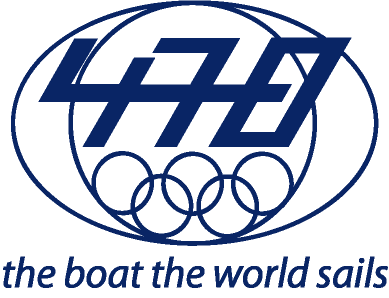 470 Class Judges ProgrammeNomination FormPlease return this nomination form together with a digital photo to the International 470 Class Association to:office@470.orgCANDIDATE'S DETAILSCANDIDATE'S DETAILSCANDIDATE'S DETAILSCANDIDATE'S DETAILSNameNameSurnameSurnameNationalityAgeDate of BirthGenderMale / FemaleAddressAddressAddressAddressEmailEmailFaxFaxMobileMobileSkypeSkypeLanguages:  Mother TongueLanguages:  Mother TongueOther LanguagesOther LanguagesDo you hold a powerboat licence?Do you hold a powerboat licence?Yes  /  NoYes  /  NoHave you passed the WS IJ test?Have you passed the WS IJ test?Yes  /  NoYes  /  NoRelated Qualifications - do you hold any other related qualifications (if so please list them)Related Qualifications - do you hold any other related qualifications (if so please list them)CANDIDATE'S EXPERIENCE CANDIDATE'S EXPERIENCE CANDIDATE'S EXPERIENCE Activities in Racing Rules, Appeals, Race Officials, Race Management within your nation Activities in Racing Rules, Appeals, Race Officials, Race Management within your nation Activities in Racing Rules, Appeals, Race Officials, Race Management within your nation PeriodActivityYour RoleExperience as a JudgeExperience as a JudgeExperience as a JudgeExperience as a JudgeExperience as a JudgeExperience as a JudgeDateName of EventVenue, CountryClassesNo of BoatsNo of countriesNCA ENDORSEMENTNCA ENDORSEMENTNCA ENDORSEMENTNCA ENDORSEMENTNameNameSurnameSurnamePosition in NCAEmail AddressTelephone NumberSignatureCANDIDATE'S DECLARATIONCANDIDATE'S DECLARATIONSignature DatePlace